                       Date: February 12, 2018In your journal record the following:PAINTING 2 JOURNAL ENTRY #8:Art Think:  Look at the paintings below:  What is your favorite painting and WHY?Announcements/Reminders:      CHANGE:  Monochromatic Value painting is due NEXT TIME! (Today is the last day we will work on it in class.)Field trip tomorrow (if you are coming meet here after 1st period).  Today’s Objective:  Review color mixingIntro next projectFinish monochromatic value painting and turn in.Start next projectHomework: Finish your painting if you don’t finish in class today.1.  2. 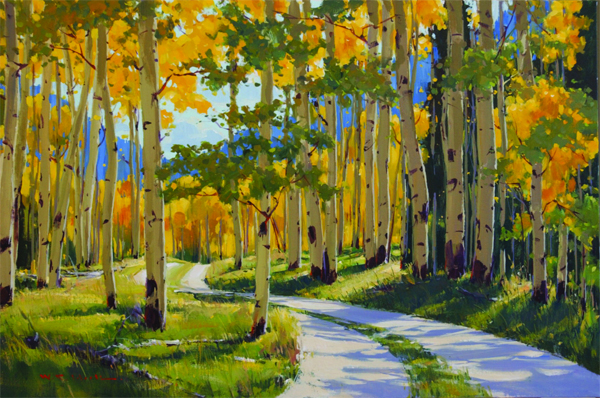 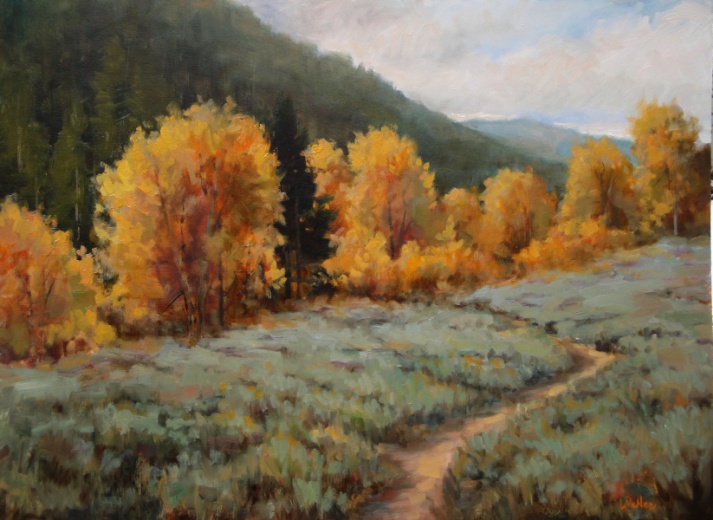 3.4. 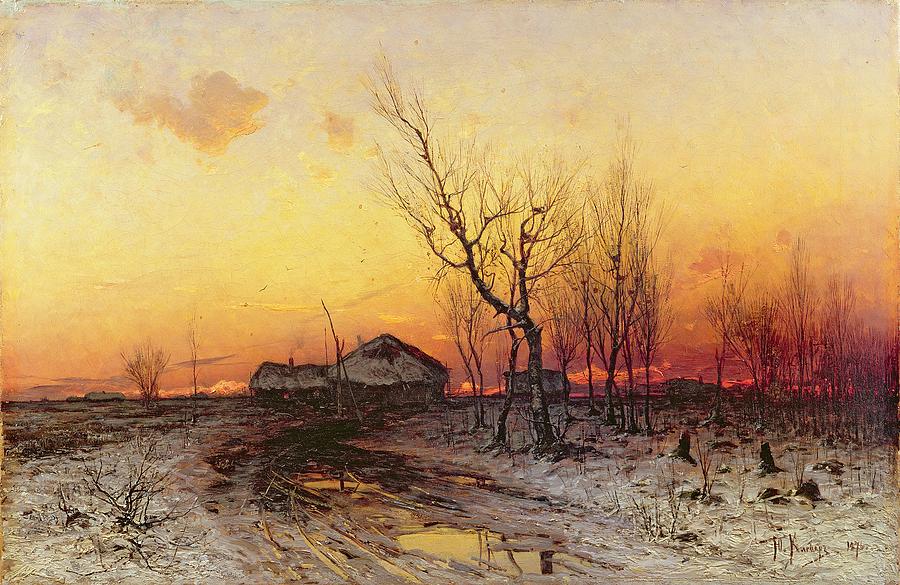 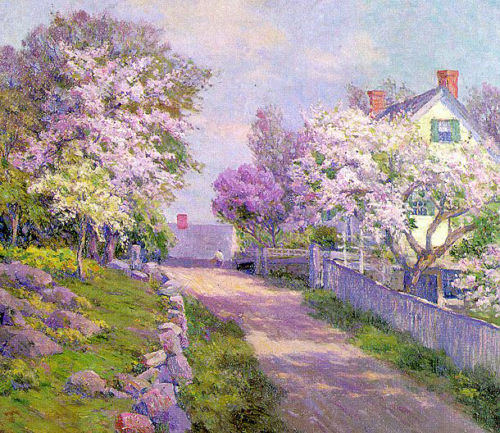 5. 6. 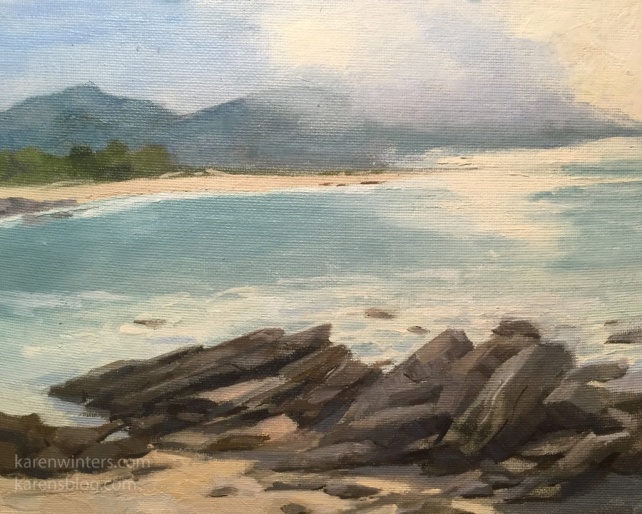 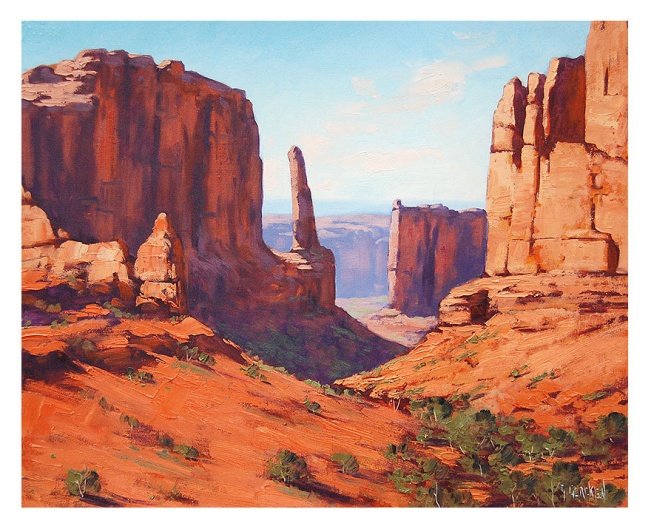 